ΔΗΛΩΣΗ ΣΥΜΜΕΤΟΧΗΣ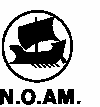 Προς τη Γραμματεία του Ναυτικού Ομίλου ΑμφιθέαςΧΑΡΑΚΤΗΡΙΣΤΙΚΑ ΕΘΝΙΚΟΤΗΤΑΣ ΤΟΥ ΣΚΑΦΟΥΣΣΤΟΙΧΕΙΑ ΣΚΑΦΟΥΣ & ΑΡΜΑΤΩΣΙΑΣΛΕΠΤΟΜΕΡΕΙΕΣ ΠΙΣΤΟΠΟΙΗΤΙΚΟΥ ΚΑΤΑΜΕΤΡΗΣΗΣ ΠΟΥ ΕΠΙΣΥΝΑΠΤΕΤΑΙVHFΥΠΕΥΘΥΝΗ ΔΗΛΩΣΗ ΚΥΒΕΡΝΗΤΗΔηλώνω ότι αποδέχομαι τους κανονισμούς και τους όρους που αναφέρονται στην προκήρυξη του αγώνα, θα μετάσχω στον αγώνα με δική μου αποκλειστική ευθύνη και αποδέχομαι ακόμη ότι ο οργανωτής Όμιλος και οποιαδήποτε επιτροπή που έχει σχέση με τον αγώνα δεν έχει καμιά ευθύνη για τυχόν ατυχήματα ή ζημιές αν συμβούν στο σκάφος μου, με πρόσωπα ή πράγματα, στην θάλασσα ή στην στεριά, κατά την διάρκεια του αγώνα.Δηλώνω ακόμη ότι το πιο πάνω αναφερόμενο σκάφος είναι εξοπλισμένο σύμφωνα με τις απαιτήσεις του ειδικού κανονισμού ασφαλείαςανοιχτής θάλασσας της World Sailing για αγώνες κατηγορίας	και φέρει ατομική διαφήμιση κατά τη διάρκεια του αγώνα επισυνάπτω αντίγραφο της άδειας από την Εθνική μου αρχή,ΔΕΝ φέρει ατομική διαφήμισηΔηλώνω υπεύθυνα ότι τα αντίγραφα του πιστοποιητικού καταμέτρησης και της 2ης σελίδας που επισυνάπτω είναι εν ισχύ και δεν έχουν για οποιοδήποτε λόγο μεταβληθεί ή ανακληθεί μέχρι σήμερα.Δηλώνω ότι θα τηρώ τις σχετικές διατάξεις του Γ.Κ.Λ. αρ.20 και αρ. 23, όπως τροποποιήθηκαν και ισχύουν, ότι τα προβλεπόμενα για την κατηγορία του σκάφους ναυτιλιακά έγγραφα και εφόδια είναι σε ισχύ και επί αυτού, καθώς επίσης και ότι θα εφαρμοστούν οι διεθνείς κανονισμοί ασφαλείας ναυσιπλοΐας.Δηλώνω ότι τo σκάφος μου διαθέτει ασφαλιστική κάλυψη Αστικής Ευθύνης προς Τρίτους κατά την διάρκεια συμμετοχής του σε επίσημους αγώνες ιστιοπλοΐας, όπως απαιτείται από σχετική οδηγία της Εθνικής Αρχής ΕΑΘ/ΕΙΟ.Ημερομηνία :	Υπογραφή Κυβερνήτη :ΚΑΤΑΣΤΑΣΗ ΠΛΗΡΩΜΑΤΟΣ«ΚΥΠΕΛΛΟ ΑΜΦΙΘΕΑΣ 2020»ΠΛΗΡΩΜΑΗμερομηνία :Υπογραφή Κυβερνήτου ή Εντεταλμένου Εκπροσώπου :ΠΑΡΑΚΑΛΩ ΕΓΓΡΑΨΑΤΕ ΤΟ ΣΚΑΦΟΣ :ΠΑΡΑΚΑΛΩ ΕΓΓΡΑΨΑΤΕ ΤΟ ΣΚΑΦΟΣ :ΟΜΙΛΟΣ :ΓΙΑ ΤΟΝ ΑΓΩΝΑ: «ΚΥΠΕΛΛΟ ΑΜΦΙΘΕΑΣ 2020»ΣΗΜΑΙΑ :ΛΙΜΑΝΙ ΝΗΟΛΟΓΙΟΥ:ΛΙΜΑΝΙ ΝΗΟΛΟΓΙΟΥ:ΓΡΑΜΜΑΤΑ ΕΘΝΙΚΟΤΗΤΑΣ & ΑΡΙΘΜΟΣ ΠΑΝΙΟΥ:ΓΡΑΜΜΑΤΑ ΕΘΝΙΚΟΤΗΤΑΣ & ΑΡΙΘΜΟΣ ΠΑΝΙΟΥ:ΕΡΓΟΣΤ. ΤΥΠΟΣ:ΕΤΟΣ ΚΑΤΑΣΚΕΥΗΣ:ΧΡΩΜΑ ΣΚΑΦΟΥΣ:ΧΡΩΜΑ ΚΟΥΒΕΡΤΑΣ:ΧΡΩΜΑ ΥΦΑΛΩΝ:ΤΥΠΟΣ ΙΣΤΙΟΦΟΡΙΑΣ:Νο:ΗΜ/ΝΙΑ ΕΚΔΟΣΗΣ:ΕΚΔΟΥΣΑ ΑΡΧΗ:ΕΚΔΟΥΣΑ ΑΡΧΗ:ΑΡΧΙΚΟΣ ΒΑΘΜΟΣ ΙΚΑΝΟΤΗΤΟΣ ΣΚΑΦΟΥΣ:ΑΡΧΙΚΟΣ ΒΑΘΜΟΣ ΙΚΑΝΟΤΗΤΟΣ ΣΚΑΦΟΥΣ:ΚΑΤΗΓΟΡΙΑ:ΚΛΑΣΗ ΤΟΥ ΑΓΩΝΑ - Σημειώστε ( √ )PERFORMANCE	SPORT	NON SPINNAKER	DOUBLE HANDEDΚΛΑΣΗ ΤΟΥ ΑΓΩΝΑ - Σημειώστε ( √ )PERFORMANCE	SPORT	NON SPINNAKER	DOUBLE HANDEDΚΛΑΣΗ ΤΟΥ ΑΓΩΝΑ - Σημειώστε ( √ )PERFORMANCE	SPORT	NON SPINNAKER	DOUBLE HANDEDΚΛΑΣΗ ΤΟΥ ΑΓΩΝΑ - Σημειώστε ( √ )PERFORMANCE	SPORT	NON SPINNAKER	DOUBLE HANDEDΔΙΑΚΡΙΤΙΚΟ ΣΗΜΑ VHF:ΥΠΑΡΧΟΝΤΑ ΚΑΝΑΛΙΑ:ΟΝΟΜΑΤΕΠΩΝΥΜΟ ΚΥΒΕΡΝΗΤΗ :ΟΝΟΜΑΤΕΠΩΝΥΜΟ ΚΥΒΕΡΝΗΤΗ :ΟΜΙΛΟΣ :ΔΙΕΥΘΥΝΣΗ :ΚΙΝΗΤΟ ΤΗΛΕΦΩΝΟ :E-MAIL :ΣΚΑΦΟΣ:ΑΡΙΘΜΟΣ ΠΑΝΙΩΝ:ΟΝΟΜΑΤΕΠΩΝΥΜΟΟΝΟΜΑΤΕΠΩΝΥΜΟΑΡ. ΜΗΤΡΩΟΥ ΕΙΟΟΜΙΛΟΣ ΑΘΛΗΤΗ1.2.3.4.5.6.7.8.9.10.11.12.